List area to be audited, potential risk, and reason for risk assessment; e.g., potential Medicare claim denials.Key risksControlsRegulatory requirements/referencesWhat will be tested/audited (must be specific and match risk assessment tool):Acceptable parametersDocumentation to be reviewed (must be specific and match risk assessment tool):Risk assessment sample selection criteriaMatrix of issuesDescription of issuePass/FailReason for pass/failCompliance recommendations Presentation to operational owners Signature of operational ownersDetermination if risk qualifies as a request for interventionReviewed: Revised: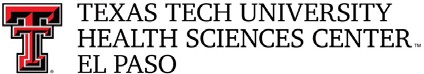 Compliance Risk Assessment Entrance and Scope FormForm: Comp 18 ScopeSection 1: OverviewSection 1: OverviewRisk Assessment Name – Area of Emphasis:Auditor(s):Operational Owners:Entrance Conference Date:Form COMP 18 Scope Approval SignaturesForm COMP 18 Scope Approval SignaturesForm COMP 18 Scope Approval SignaturesName of Operational Owner (Print)SignatureDateName of Compliance Representative (Print)SignatureDate